Lettre d’intentionLabel I.M.P.A.C.T. 2025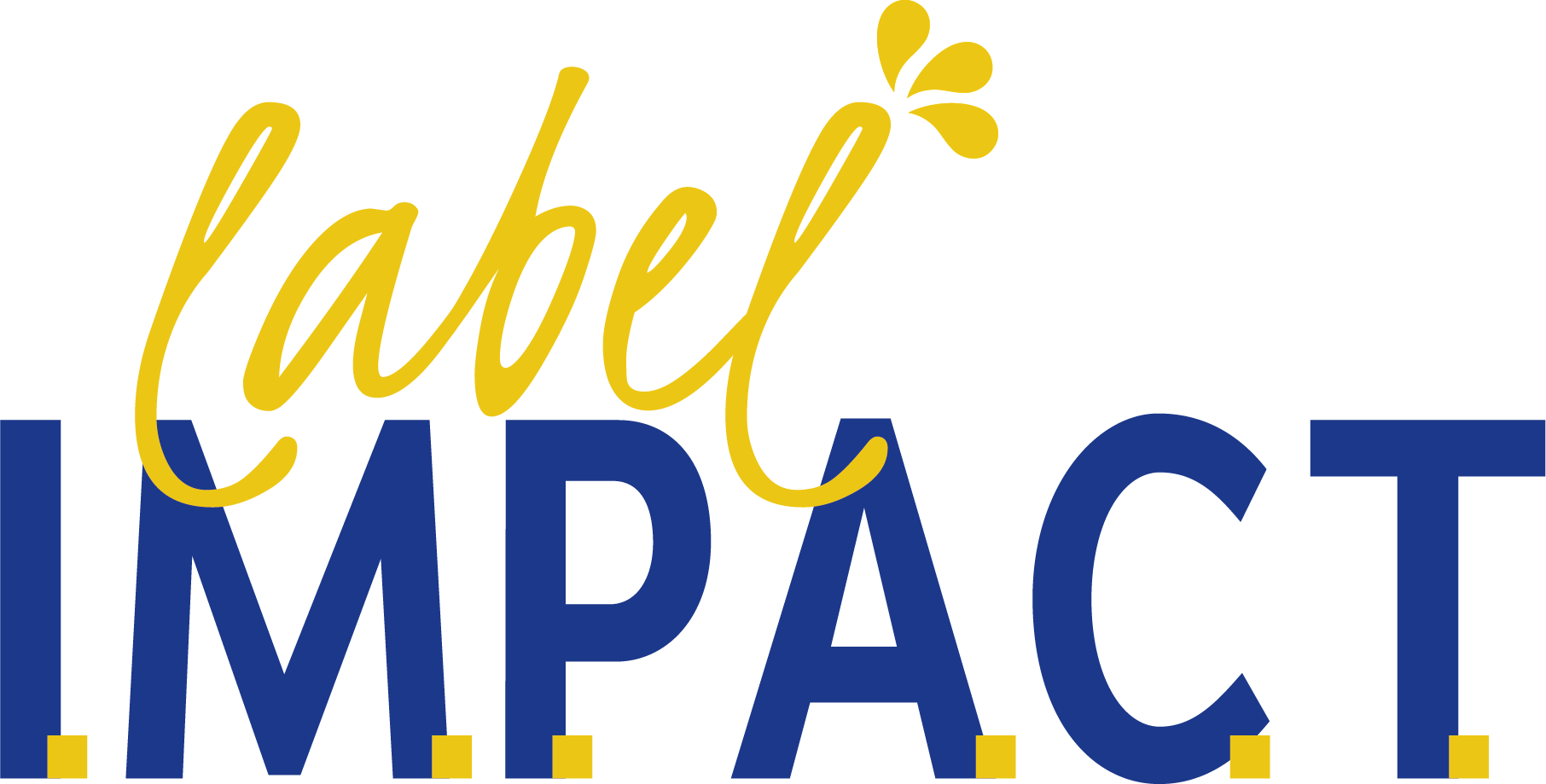 TITRE DU SPECTACLE : À INTRODUIRE AVANT LE 31 OCTOBRE 2023 À 17h00 En version électronique, par courriel, à l’adresse suivante : eduvivier@spfb.brussels Attention, en vous portant candidat·e, vous vous engagez dans un processus relativement long avec un dossier conséquent à remplir. Par respect pour l'ensemble du jury, si vous envoyez une lettre d'intention, prière de finaliser votre processus ou d'annuler votre candidature rapidement.Veuillez lire attentivement le règlement du Label I.M.P.A.C.T. 
AVANT l’introduction du dossier de candidature.Coordonnées du·de la porteureuse de projet ☐ Compagnie ou asbl☐ Producteurice ☐ Coproducteurice	☐ Diffuseur·euse ☐ Autre structure culturelle☐ Je suis une asbl reconnue en vertu du Décret du 13 octobre 2016 modifiant le Décret-Cadre du 10 avril 2003 relatif à la reconnaissance et au subventionnement du secteur professionnel des Arts de la Scène de la Fédération Wallonie-Bruxelles ; ☐ Je ne remets qu’une seule candidature par année civile ; ☐ Je ne suis pas lauréat·e du Label pendant les 5 années qui précèdent.Projet artistique et médiation culturelle : Présentation de l’oeuvre artistique / note d’intention (maximum 4000 caractères espaces compris) :Motivation du projet de médiation culturelle envisagé en 2025 (maximum 3000 caractères espaces compris) :Thématiques abordées dans le spectacle et développées dans le projet de médiation :Avez-vous des publics cibles déjà envisagés pour votre projet de médiation ? Si oui, détaillez-les. Visionnements et modalités pratiques : Dates de visionnement auxquelles le jury est convié (minimum 3 dates en Région Bruxelles-Capitale entre le 1er novembre 2023 et le 30 juin 2024) : Comment le jury peut-il obtenir son invitation ? (personne de contact, courriel et/ou téléphone, modalités pratiques de réservation) Avez-vous une captation éventuelle ? Si oui, pourriez-vous nous la communiquer ?  Toutes les données reprises dans cette lettre sont sincères et exactesNom de la structure : Numéro d’entreprise : Nom du·de la directeurice : Adresse : Code Postal + Commune : Téléphone : E-mail : Responsable du dossier : Fonction : GSM : E-mail : Le·a porteureuse de projet Signature Fait à Le 